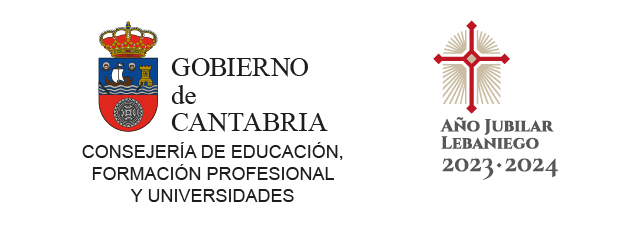 1) INSTRUCCIONES Y DOCUMENTACIÓN QUE DEBENENTREGAR TODOS LOS ALUMNOS:- Rellenad  todos los datos con LETRAS MAYÚSCULAS.- Fotocopia del DNI o documento identificativo (si se matricula por primera vez o no se aportó el curso anterior).- Resguardo del ingreso del seguro escolar: todos los alumnos/as menores de 28 años, excepto de 1º y 2º de eso, deberán hacer transferencia bancaria por importe de 1,12 €, en  la siguiente cuenta del Banco Santander:2) ADEMÁS, LOS ALUMNOS NUEVOS DEBEN APORTAR:-HISTORIAL ACADÉMICO DE E.S.O. (Fotocopia y original), o Certificado Oficial de superación de 2º  ESO.-SI REPITE CURSO: Certificado de notas de 3º de ESO.-Foto de carnet: si se desea actualizar la que existe en la plataforma Yedra. (Con nombres y apellidos en el dorso)Santander, ___   de _______________de 2024                                                                    Firma del solicitanteQuedo enterado/a de que esta inscripción está condicionada a la comprobación de los datos de cuya veracidad me responsabilizo.RESGUARDO MATRÍCULA I.E.S. SANTA CLARA – CURSO 2024/2025*LA ELECCIÓN DE MATERIAS ESTÁ SUPEDITADA A LAS POSIBILIDADES ORGANIZATIVAS DEL CENTRO	MATERIAS DE LA MATRÍCULA:Los datos recogidos en este impreso serán utilizados únicamente con fines académicos. La Consejería de Educación no utilizará estos datos con otros fines.3º ESOSELLO DEL CENTRODATOS DEL ALUMNO  (RELLENAD TODOS LOS DATOS CON MAYÚSCULAS)DATOS DEL ALUMNO  (RELLENAD TODOS LOS DATOS CON MAYÚSCULAS)DATOS DEL ALUMNO  (RELLENAD TODOS LOS DATOS CON MAYÚSCULAS)DATOS DEL ALUMNO  (RELLENAD TODOS LOS DATOS CON MAYÚSCULAS)DATOS DEL ALUMNO  (RELLENAD TODOS LOS DATOS CON MAYÚSCULAS)DATOS DEL ALUMNO  (RELLENAD TODOS LOS DATOS CON MAYÚSCULAS)DATOS DEL ALUMNO  (RELLENAD TODOS LOS DATOS CON MAYÚSCULAS)DATOS DEL ALUMNO  (RELLENAD TODOS LOS DATOS CON MAYÚSCULAS)DATOS DEL ALUMNO  (RELLENAD TODOS LOS DATOS CON MAYÚSCULAS)DATOS DEL ALUMNO  (RELLENAD TODOS LOS DATOS CON MAYÚSCULAS)DATOS DEL ALUMNO  (RELLENAD TODOS LOS DATOS CON MAYÚSCULAS)DATOS DEL ALUMNO  (RELLENAD TODOS LOS DATOS CON MAYÚSCULAS)1er apellido: 1er apellido: 1er apellido: 1er apellido: 1er apellido: 2º apellido: 2º apellido: 2º apellido: 2º apellido: 2º apellido: 2º apellido: 2º apellido: Nombre: Nombre: Nombre: DNI/Pasaporte:DNI/Pasaporte:DNI/Pasaporte:DNI/Pasaporte:DNI/Pasaporte:Sexo: Mujer  Mujer  Nombre: Nombre: Nombre: DNI/Pasaporte:DNI/Pasaporte:DNI/Pasaporte:DNI/Pasaporte:DNI/Pasaporte:Sexo: Hombre Hombre Localidad de nacimiento:                            Localidad de nacimiento:                            Localidad de nacimiento:                            Localidad de nacimiento:                            Localidad de nacimiento:                            Localidad de nacimiento:                            Provincia de nacimiento: Provincia de nacimiento: Provincia de nacimiento: Provincia de nacimiento: Provincia de nacimiento: Provincia de nacimiento: Fecha de Nacimiento: Fecha de Nacimiento: Fecha de Nacimiento: País de Nacimiento: País de Nacimiento: País de Nacimiento: País de Nacimiento: País de Nacimiento: Nacionalidad: Nacionalidad: Nacionalidad: Nacionalidad: DOMICILIO DEL ALUMNO (*)DOMICILIO DEL ALUMNO (*)DOMICILIO DEL ALUMNO (*)DOMICILIO DEL ALUMNO (*)DOMICILIO DEL ALUMNO (*)DOMICILIO DEL ALUMNO (*)DOMICILIO DEL ALUMNO (*)DOMICILIO DEL ALUMNO (*)DOMICILIO DEL ALUMNO (*)DOMICILIO DEL ALUMNO (*)DOMICILIO DEL ALUMNO (*)DOMICILIO DEL ALUMNO (*)Calle:Calle:Calle:Calle:NºNºBloque:Bloque:       Piso:       Piso:Letra:Letra:Localidad:Localidad:Localidad:C.P.:C.P.:C.P.:Provincia:Provincia:Provincia:Provincia:Provincia:Provincia:Teléfono Fijo: Teléfono Móvil:Teléfono Móvil:Teléfono Móvil:Teléfono Móvil:Teléfono Móvil:Correo Electrónico:Correo Electrónico:Correo Electrónico:Correo Electrónico:Correo Electrónico:Correo Electrónico:DATOS DE LA MADRE O TUTORA (*)DATOS DE LA MADRE O TUTORA (*)DATOS DE LA MADRE O TUTORA (*)DATOS DE LA MADRE O TUTORA (*)DATOS DE LA MADRE O TUTORA (*)DATOS DE LA MADRE O TUTORA (*)DATOS DE LA MADRE O TUTORA (*)DATOS DE LA MADRE O TUTORA (*)DATOS DE LA MADRE O TUTORA (*)DATOS DE LA MADRE O TUTORA (*)DATOS DE LA MADRE O TUTORA (*)DATOS DE LA MADRE O TUTORA (*)1er apellido: 1er apellido: 1er apellido: 2º apellido:2º apellido:2º apellido:2º apellido:2º apellido:Nombre:Nombre:Nombre:Nombre:DNI/Pasaporte:DNI/Pasaporte:Teléfono(s): Teléfono(s): Teléfono(s): Teléfono(s): Teléfono(s): Correo electrónico:Correo electrónico:Correo electrónico:Correo electrónico:Correo electrónico:Domicilio (Solo si es diferente del alumno)Domicilio (Solo si es diferente del alumno)Domicilio (Solo si es diferente del alumno)Domicilio (Solo si es diferente del alumno)Domicilio (Solo si es diferente del alumno)Domicilio (Solo si es diferente del alumno)Domicilio (Solo si es diferente del alumno)Domicilio (Solo si es diferente del alumno)Domicilio (Solo si es diferente del alumno)Domicilio (Solo si es diferente del alumno)Domicilio (Solo si es diferente del alumno)Domicilio (Solo si es diferente del alumno)DATOS DEL PADRE O TUTOR (*)DATOS DEL PADRE O TUTOR (*)DATOS DEL PADRE O TUTOR (*)DATOS DEL PADRE O TUTOR (*)DATOS DEL PADRE O TUTOR (*)DATOS DEL PADRE O TUTOR (*)DATOS DEL PADRE O TUTOR (*)DATOS DEL PADRE O TUTOR (*)DATOS DEL PADRE O TUTOR (*)DATOS DEL PADRE O TUTOR (*)DATOS DEL PADRE O TUTOR (*)DATOS DEL PADRE O TUTOR (*)1er apellido: 1er apellido: 1er apellido: 2º apellido:2º apellido:2º apellido:2º apellido:2º apellido:Nombre:Nombre:Nombre:Nombre:DNI/Pasaporte:DNI/Pasaporte:Teléfono(s): Teléfono(s): Teléfono(s): Teléfono(s): Teléfono(s): Correo electrónico:Correo electrónico:Correo electrónico:Correo electrónico:Correo electrónico:Domicilio (Solo si es diferente del alumno)Domicilio (Solo si es diferente del alumno)Domicilio (Solo si es diferente del alumno)Domicilio (Solo si es diferente del alumno)Domicilio (Solo si es diferente del alumno)Domicilio (Solo si es diferente del alumno)Domicilio (Solo si es diferente del alumno)Domicilio (Solo si es diferente del alumno)Domicilio (Solo si es diferente del alumno)Domicilio (Solo si es diferente del alumno)Domicilio (Solo si es diferente del alumno)Domicilio (Solo si es diferente del alumno)AUTORIZO que la imagen de mi hijo/a pueda ser utilizada en las publicaciones y en la página Web del Centro:  SI NOAUTORIZO que la imagen de mi hijo/a pueda ser utilizada en las publicaciones y en la página Web del Centro:  SI NOAUTORIZO que la imagen de mi hijo/a pueda ser utilizada en las publicaciones y en la página Web del Centro:  SI NOAUTORIZO que la imagen de mi hijo/a pueda ser utilizada en las publicaciones y en la página Web del Centro:  SI NOAUTORIZO que la imagen de mi hijo/a pueda ser utilizada en las publicaciones y en la página Web del Centro:  SI NOAUTORIZO que la imagen de mi hijo/a pueda ser utilizada en las publicaciones y en la página Web del Centro:  SI NOAUTORIZO que la imagen de mi hijo/a pueda ser utilizada en las publicaciones y en la página Web del Centro:  SI NOAUTORIZO que la imagen de mi hijo/a pueda ser utilizada en las publicaciones y en la página Web del Centro:  SI NOAUTORIZO que la imagen de mi hijo/a pueda ser utilizada en las publicaciones y en la página Web del Centro:  SI NOAUTORIZO que la imagen de mi hijo/a pueda ser utilizada en las publicaciones y en la página Web del Centro:  SI NOAUTORIZO que la imagen de mi hijo/a pueda ser utilizada en las publicaciones y en la página Web del Centro:  SI NOAUTORIZO que la imagen de mi hijo/a pueda ser utilizada en las publicaciones y en la página Web del Centro:  SI NONº DE CUENTA: ES25/0075/0145/9506/0190/7786ORDENANTE: NOMBRE Y APELLIDOS DEL ALUMNO/ANOMBRE Y APELLIDOS DEL ALUMNO/A:NOMBRE Y APELLIDOS DEL ALUMNO/A:D.N.I.SELLO DEL CENTROCURSO EN EL QUE SE MATRICULA:3º ESOCURSO EN EL QUE SE MATRICULA:3º ESOCURSO EN EL QUE SE MATRICULA:3º ESOSELLO DEL CENTROMATERIAS PENDIENTES DE CURSOS ANTERIORES: MATERIAS PENDIENTES DE CURSOS ANTERIORES: MATERIAS PENDIENTES DE CURSOS ANTERIORES: MATERIAS PENDIENTES DE CURSOS ANTERIORES: MATERIAS PENDIENTES DE CURSOS ANTERIORES: APELLIDOS:NOMBRE:DNI:DNI:DNI:¿Es la primera vez que se matricula en este centro? ¿Es la primera vez que se matricula en este centro? ¿Es la primera vez que se matricula en este centro? ¿Es la primera vez que se matricula en este centro? ¿Es la primera vez que se matricula en este centro? Sí         Curso y centro en el que estuvo matriculado el curso anteriorCurso y centro en el que estuvo matriculado el curso anterior¿Repite curso?¿Repite curso?No       Curso en el que estuvo matriculado el curso anteriorCurso en el que estuvo matriculado el curso anteriorSí         No         1.-  MATERIAS COMUNES:  BIOLOGÍA Y GEOLOGÍA, FÍSICA Y QUÍMICA, GEOGRAFÍA E HISTORIA , LENGUA CASTELLANA, INGLÉS, MATEMÁTICAS, EDUCACIÓN FÍSICA , ED. PLÁSTICA VISUAL Y AUDIOVISUAL, TECNOLOGÍA Y DIGITALIZACIÓN, ED. EN VALORES CÍVICOS Y ÉTICOS1.-  MATERIAS COMUNES:  BIOLOGÍA Y GEOLOGÍA, FÍSICA Y QUÍMICA, GEOGRAFÍA E HISTORIA , LENGUA CASTELLANA, INGLÉS, MATEMÁTICAS, EDUCACIÓN FÍSICA , ED. PLÁSTICA VISUAL Y AUDIOVISUAL, TECNOLOGÍA Y DIGITALIZACIÓN, ED. EN VALORES CÍVICOS Y ÉTICOS2.- MATERIA OPTATIVANUMERAD TRES ASIGNATURAS EN ORDEN DE PREFERENCIA. SOLO SE CURSARÁ UNA. ALEMÁN 3 ALIMENTACIÓN Y NUTRICIÓN  CULTURA CLÁSICA INIC. A LA ACT.  ECONÓMICA Y EMPRESARIAL FRANCÉS 3 PATRIMONIO HISTÓRICO DE CANTABRIA SISTEMAS DE CONTROL Y ROBÓTICA I TALLER DE CREATIVIDAD  MUSICAL3.- RELIGIÓN/NO RELIGIÓNESCOGED UNAATENCIÓN EDUCATIVA (NO EVALUABLE)RELIGIÓN (EVALUABLE)